§1556.  Municipal regulationExcept as otherwise provided in this section, nothing in this chapter affects the authority of municipalities to enact ordinances or regulations that are more restrictive than this chapter.  [PL 1997, c. 63, §1 (AMD).]When a municipality intends to consider an ordinance or regulation or intends to amend an ordinance or regulation so that the ordinance or regulation would be more restrictive than this chapter, the municipality shall give notice of that intention by mail, at least 30 days prior to consideration of the ordinance, regulation or amendment, to the last known address of each retail tobacco licensee doing business within the municipal corporate limits.  This notice must state the time, place and date of a hearing or proposed enactment and the subject matter of the proposed ordinance, regulation or amendment.  [PL 1997, c. 63, §1 (NEW).]SECTION HISTORYPL 1995, c. 470, §9 (NEW). PL 1995, c. 470, §19 (AFF). PL 1997, c. 63, §1 (AMD). The State of Maine claims a copyright in its codified statutes. If you intend to republish this material, we require that you include the following disclaimer in your publication:All copyrights and other rights to statutory text are reserved by the State of Maine. The text included in this publication reflects changes made through the First Regular and First Special Session of the 131st Maine Legislature and is current through November 1. 2023
                    . The text is subject to change without notice. It is a version that has not been officially certified by the Secretary of State. Refer to the Maine Revised Statutes Annotated and supplements for certified text.
                The Office of the Revisor of Statutes also requests that you send us one copy of any statutory publication you may produce. Our goal is not to restrict publishing activity, but to keep track of who is publishing what, to identify any needless duplication and to preserve the State's copyright rights.PLEASE NOTE: The Revisor's Office cannot perform research for or provide legal advice or interpretation of Maine law to the public. If you need legal assistance, please contact a qualified attorney.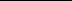 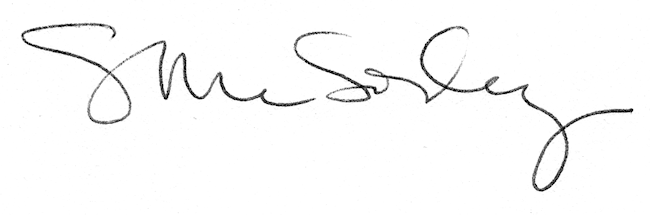 